基本信息基本信息 更新时间：2024-04-03 14:07  更新时间：2024-04-03 14:07  更新时间：2024-04-03 14:07  更新时间：2024-04-03 14:07 姓    名姓    名孙洪浩孙洪浩年    龄35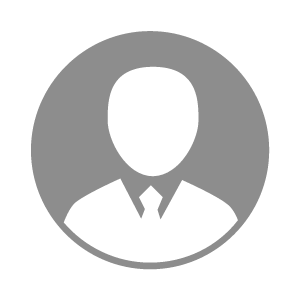 电    话电    话下载后可见下载后可见毕业院校湖北工业大学邮    箱邮    箱下载后可见下载后可见学    历硕士住    址住    址辽宁辽宁期望月薪面议求职意向求职意向饲料研发专家,添加剂研发经理,研发部经理饲料研发专家,添加剂研发经理,研发部经理饲料研发专家,添加剂研发经理,研发部经理饲料研发专家,添加剂研发经理,研发部经理期望地区期望地区北京市|辽宁省/沈阳市北京市|辽宁省/沈阳市北京市|辽宁省/沈阳市北京市|辽宁省/沈阳市教育经历教育经历就读学校：湖北工业大学 就读学校：湖北工业大学 就读学校：湖北工业大学 就读学校：湖北工业大学 就读学校：湖北工业大学 就读学校：湖北工业大学 就读学校：湖北工业大学 工作经历工作经历工作单位：青岛根源生物技术集团有限公司 工作单位：青岛根源生物技术集团有限公司 工作单位：青岛根源生物技术集团有限公司 工作单位：青岛根源生物技术集团有限公司 工作单位：青岛根源生物技术集团有限公司 工作单位：青岛根源生物技术集团有限公司 工作单位：青岛根源生物技术集团有限公司 自我评价自我评价6年饲料行业工作经验，主要从事微生态制剂、酶制剂、发酵原料的研发与技术服务工作，熟悉发酵原料、微生态产品的工艺技术与市场发展趋势； 在职期间，积极参与公司各类产品的工艺改进与市场推广等工作，取得良好效果； 了解畜牧业中各类常用微生态制剂与酶制剂产品的应用 工作中，善于人际交往，沟通、协调能力强； 有世界500强外企实习工作经验（辉瑞制药武汉研发中心），英语听读写能力尚佳6年饲料行业工作经验，主要从事微生态制剂、酶制剂、发酵原料的研发与技术服务工作，熟悉发酵原料、微生态产品的工艺技术与市场发展趋势； 在职期间，积极参与公司各类产品的工艺改进与市场推广等工作，取得良好效果； 了解畜牧业中各类常用微生态制剂与酶制剂产品的应用 工作中，善于人际交往，沟通、协调能力强； 有世界500强外企实习工作经验（辉瑞制药武汉研发中心），英语听读写能力尚佳6年饲料行业工作经验，主要从事微生态制剂、酶制剂、发酵原料的研发与技术服务工作，熟悉发酵原料、微生态产品的工艺技术与市场发展趋势； 在职期间，积极参与公司各类产品的工艺改进与市场推广等工作，取得良好效果； 了解畜牧业中各类常用微生态制剂与酶制剂产品的应用 工作中，善于人际交往，沟通、协调能力强； 有世界500强外企实习工作经验（辉瑞制药武汉研发中心），英语听读写能力尚佳6年饲料行业工作经验，主要从事微生态制剂、酶制剂、发酵原料的研发与技术服务工作，熟悉发酵原料、微生态产品的工艺技术与市场发展趋势； 在职期间，积极参与公司各类产品的工艺改进与市场推广等工作，取得良好效果； 了解畜牧业中各类常用微生态制剂与酶制剂产品的应用 工作中，善于人际交往，沟通、协调能力强； 有世界500强外企实习工作经验（辉瑞制药武汉研发中心），英语听读写能力尚佳6年饲料行业工作经验，主要从事微生态制剂、酶制剂、发酵原料的研发与技术服务工作，熟悉发酵原料、微生态产品的工艺技术与市场发展趋势； 在职期间，积极参与公司各类产品的工艺改进与市场推广等工作，取得良好效果； 了解畜牧业中各类常用微生态制剂与酶制剂产品的应用 工作中，善于人际交往，沟通、协调能力强； 有世界500强外企实习工作经验（辉瑞制药武汉研发中心），英语听读写能力尚佳6年饲料行业工作经验，主要从事微生态制剂、酶制剂、发酵原料的研发与技术服务工作，熟悉发酵原料、微生态产品的工艺技术与市场发展趋势； 在职期间，积极参与公司各类产品的工艺改进与市场推广等工作，取得良好效果； 了解畜牧业中各类常用微生态制剂与酶制剂产品的应用 工作中，善于人际交往，沟通、协调能力强； 有世界500强外企实习工作经验（辉瑞制药武汉研发中心），英语听读写能力尚佳6年饲料行业工作经验，主要从事微生态制剂、酶制剂、发酵原料的研发与技术服务工作，熟悉发酵原料、微生态产品的工艺技术与市场发展趋势； 在职期间，积极参与公司各类产品的工艺改进与市场推广等工作，取得良好效果； 了解畜牧业中各类常用微生态制剂与酶制剂产品的应用 工作中，善于人际交往，沟通、协调能力强； 有世界500强外企实习工作经验（辉瑞制药武汉研发中心），英语听读写能力尚佳其他特长其他特长